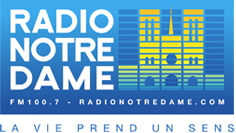 Ecoute dans la nuitChantal Bally éclaire votre nuit ; au téléphone ou en studio, des témoignages, des commentaires, des cris du cœur 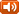 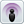 Du Mardi au vendredi à 22h00 - Rediffusion sur Internet uniquement le lundi à 22h00Chantal Bally éclaire votre nuit ; au téléphone ou en studio, des témoignages, des commentaires, des cris du cœur. Une vraie démarche spirituelle et priante. Pour elle, il s’agit "d’être témoin … de témoigner des Merveilles de Dieu". Diffusion nationale et internationale sur la COFRAC.Une fois par mois, soirée co-animée avec Alain et Danielle Noël, Fondateurs de la fraternité sainte Croix à Etampes et du site internet monastère-invisible.com; Alain NOEL est aussi l’auteur de La puissance des divines promesses. Nous avons besoin de vos témoignages.Vous avez été touché par le Seigneur lorsque nous avons prié, vous avez été libéré, guéri et vous désirez en témoigner, vous êtes concernés par un thème, vous avez expérimenté la grâce du Seigneur, écrivez-nous pour témoigner à l’antenne. Écrivez à :adn@monastere-invisible.comchantal.bally@radionotredame.comwww.monastere-invisible.comlapuissancedesdivinespromesses.jimdo.comAnimée par : Chantal Bally Émission du Jeudi 12 juillet 2012Donner sans compter, est-ce tout donner ? La béatitude du don : un hymne à la vie !Emmanuel LECLERCQ, Philosophe, enseignant et écrivain, auteur de "Donner sans compter, est-ce tout donner ?" Ed. Parole et Silence.